Navn: 38: Nigisti Darge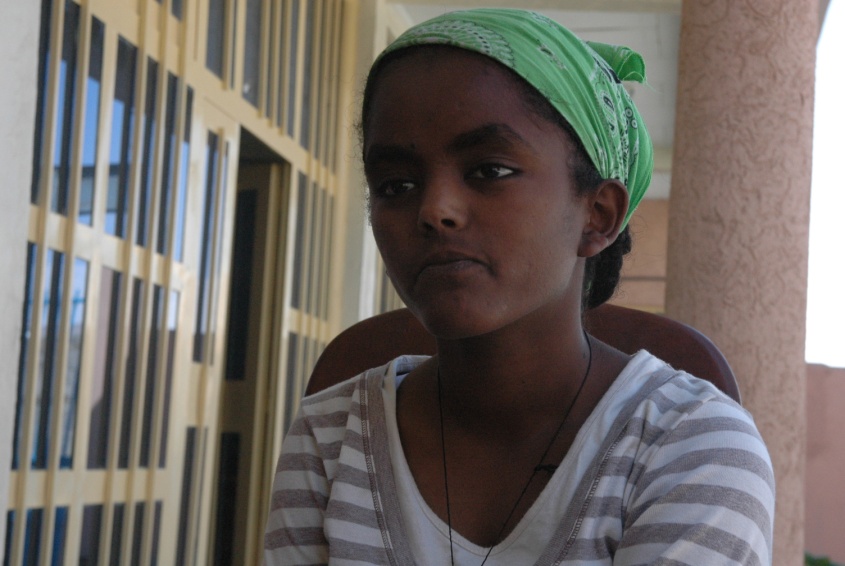 Dreng/pige: FAlder: 14Årstal ankomst til børnehjemmet ? 2007Fra hvilken by/område/familiebaggrund? 180 km fra MekeleHvilken klasse går du i? 9Hvilke fag kan du bedst lide? Biologi + fysikHvad er din yndlingsbeskæftigelse? Keramik + skrive novellerHvilken uddannelse kunne du tænke dig? Læge. Vil gerne hjælpe andre mennesker2014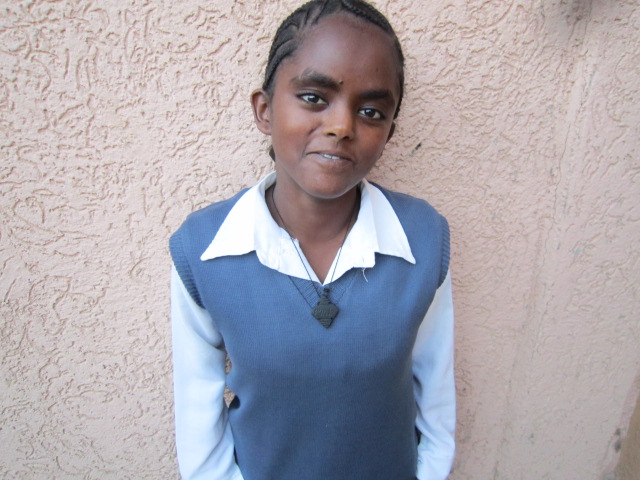 